FORMULARZ CENOWYNA ZADANIE: Działania promocyjne i reklamoweZamawiający:Szkoła Muzyczna I i II stopnia im. B. Rutkowskiego w Krakowie ul. Józefińska 10Nazwa i adres Wykonawcy………………………………………………………………………………………………………………………………………………………………………………………………………………………………………………………………………………………………Oferujemy wykonanie przedmiotu zamówienia:……………………………………………………………………………………………………………………………………………………………………………………………………………………………………………………………………………………………………………………………………………………………………………………………………………………………………………………………………………………………………………………………………………………………………………………………..Zamówienie wykonamy w terminie do ………………………………………………..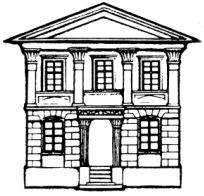 Szkoła   Muzyczna   I i II  stopnia im. Bronisława Rutkowskiego     ul. Józefińska 10   30 – 529  Kraków    tel./fax  012/656-09-45  www.sm1krakow.pl       e-mail sekretariat@sm1krakow.pl